О запрете выхода людей и выезда автотранспортных средств на ледовые покрытия водоёмов в Тутаевском муниципальном районе          В соответствии с Федеральным законом от 6 октября 2003 года №131-ФЗ «Об общих принципах организации местного самоуправления в Российской Федерации», Правилами охраны жизни людей на водных объектах Ярославской области, утвержденными постановлением Правительства Ярославской области от 22.05.2007 №164 «Об утверждении Правил охраны жизни людей на водных объектах Ярославской области и Правил пользования водными объектами для плавания на маломерных судах в Ярославской области», в целях предотвращения несчастных случаев на водных объектах, Администрация Тутаевского муниципального районаПОСТАНОВЛЯЕТ:Запретить   выезд любых транспортных средств и выход граждан на ледовое покрытие водоемов в Тутаевском муниципальном районе с   01 декабря   2023   года.Муниципальному учреждению «Единая    дежурно-диспетчерская служба Тутаевского муниципального района» (А.А. Изюмов), совместно с МУ «Управление комплексного содержания территории ТМР» (А.С. Мосенков) до 03 декабря 2023 года установить на правом и левом берегах реки Волга в черте городского поселения Тутаев знаки, запрещающие выход людей и выезд автотранспортных средств на лёд.Рекомендовать        начальнику      МО    МВД    России  «Тутаевский» (Д.Ю. Федоров):Организовать работу по недопущению выхода граждан и выезда автотранспортных средств на ледовое покрытие водоемов в Тутаевском муниципальном районе;К нарушителям настоящего постановления принимать меры административного воздействия в соответствии с законом Ярославской области от 03.12.2007 №100-з «Об административных правонарушениях».Начальнику управления образования и спорта Администрации Тутаевского муниципального района (О.Я.Чеканова) организовать проведение в образовательных учреждениях занятий по правилам безопасного поведения на льду.Отделу по ВМР, ГО и ЧС Администрации Тутаевского муниципального района (В.В. Онучин) информировать население о ледовой обстановке, необходимости соблюдения мер безопасности на водных объектах.6.   Утвердить План мероприятий по обеспечению безопасности людей в осеннее – зимний период 2023-2024 годов на водных объектах, расположенных на территории Тутаевского муниципального района.     7.  Опубликовать настоящее   постановление   в   Тутаевской массовой муниципальной газете «Берега» и на сайте Администрации Тутаевского муниципального района.Контроль за исполнением настоящего постановления оставляю за собой.Постановление вступает в силу после его официального опубликования.Глава Тутаевского муниципального района                                                  		О.В. Низова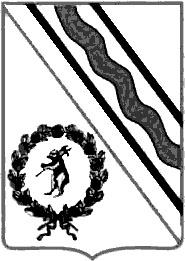 Администрация  Тутаевского  муниципального  районаПОСТАНОВЛЕНИЕот 13.11.2023 № 813 -пг. Тутаев